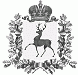 АДМИНИСТРАЦИЯ ШАРАНГСКОГО МУНИЦИПАЛЬНОГО РАЙОНАНИЖЕГОРОДСКОЙ ОБЛАСТИПОСТАНОВЛЕНИЕот 27.04.2020	N 209О внесении изменений в реестр мест (площадок) накопления твердых коммунальных отходов, расположенных на территории р.п. Шаранга и сельских поселений, входящих в состав муниципального образования Шарангский муниципальный район Нижегородской области, утвержденного постановлением администрации Шарангского муниципального района от 01.03.2019 г. № 93В соответствии с пунктом 4 статьи 13.4 Федерального закона от 24.06.1998 № 89-ФЗ «Об отходах производства и потребления», Федеральным законом от 06.10.2003 № 131-ФЗ «Об общих принципах организации местного самоуправления в Российской Федерации», Правилами обустройства мест (площадок) накопления твердых коммунальных отходов и ведения их реестра, утвержденных постановлением Правительства Российской Федерации от 31.08.2018 г. № 1039, администрация Шарангского муниципального района п о с т а н о в л я е т:1. Внести изменения в реестр мест (площадок) накопления твердых коммунальных отходов, утвержденный постановлением администрации Шарангского муниципального района от 01.03.2019 г. № 93 «Об утверждении реестра мест (площадок) накопления твердых коммунальных отходов, расположенных на территории р.п. Шаранга и сельских поселений, входящих в состав муниципального образования Шарангский муниципальный район Нижегородской области»(далее–реестр),дополнить Реестр строкой 246 согласно Приложению.2. Опубликовать настоящее постановление на официальном сайте администрации Шарангского муниципального района.Зам. главы администрации	Д.О.ОжигановПриложениек постановлению администрацииШарангского муниципального районаот 28.04.2020 г. № 209Реестр мест (площадок) накопления твердых коммунальных отходов, расположенных на территории р.п. Шаранга и сельских поселений, входящих в состав муниципального образования Шарангский муниципальный район Нижегородской области«»№п/п№ КПНаименование поселения, МОАдрес расположения КПНаименование КП (для сбора ТКО, для сбора КГМ, для раздельного сбора, при мусоропроводах)Наименование ЮЛ/ИП – владельца данной КПМатериал, из которого изготовлен контейнер (металл, пластик)Количество установленных на КП контейнеров покаждому виду, шт.Вместимость по каждому виду установленных на КП контейнеровПлощадь контейнерной площадки,м2Вид покрытия КП (асфальтовое, бетонное, грунтовое, иное)Наличие навеса (в наличии / отсутствует)Данные об источниках образования твердых коммунальных отходов12345678910111213246246Шарангский район (р.п. Шаранга)р.п. Шаранга, ул. Первомайская, д.36адля сбора ТКОИП Лежнин Владимир Степанович, ОГРИП 304523505100036,р.п. Шаранга, ул. Свободы, д.28пластик11,11бетонноеотсутствуетАдминистративное здание